Psycholog i psychoterapeuta dla dzieci i młodzieży w ramach NFZCentrum Medyczne Damiana nawiązało współpracę z Narodowym Funduszem Zdrowia w ramach nowego modelu ochrony zdrowia psychicznego dzieci i młodzieży.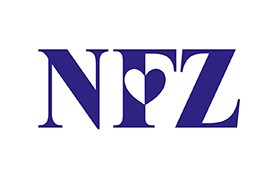 W naszych Poradniach Psychologicznych przy ul. Nowolipie 18 (dzielnica Wola) oraz przy ul. Racławickiej 27 (dzielnica Mokotów) w Warszawie realizujemy projekt związany z działaniem Ośrodka Środowiskowej Opieki Psychologicznej i Psychoterapeutycznej dla Dzieci i Młodzieży.Dla kogo?Zapewniamy bezpłatny dostęp do wsparcia psychologicznego i psychoterapeutycznego bez konieczności posiadania skierowania: dzieciom poniżej 7 roku życia, dzieciom i młodzieży objętej obowiązkiem szkolnym i obowiązkiem nauki oraz osobom kształcącym się w szkołach ponadpodstawowych do 21 roku życia, jak również ich rodzinom i opiekunom prawnym. Pacjenci powinni posiadać jednocześnie prawo do świadczeń opieki zdrowotnej finansowanych ze środków publicznych.Jakie usługi w ramach projektu NFZ oferujemy?W ramach projektu z NFZ oferujemy:konsultacje diagnostyczne,porady psychologiczne,psychoterapię indywidualną, rodzinną i grupową,sesje wsparcia psychospołecznego,wizyty domowe i środowiskowe.Naszymi działaniami są objęte różne instytucje m.in. szkoły, przedszkola, poradnie, szpitale, świetlice, stowarzyszenia, fundacje, czy ogniska wychowawcze. Zespoły naszych psychologów, psychoterapeutów i  terapeutów środowiskowych pracują również  w środowisku pacjenta.Współpracujemy z zespołami podstawowej opieki zdrowotnej, osobami udzielającymi pomocy psychologiczno-pedagogicznej w jednostkach systemu oświaty, nauczycielami, asystentami i pracownikami socjalnymi w podmiotach pomocy społecznej oraz pielęgniarkami środowiska nauczania i wychowania. Udzielamy konsultacji edukacyjno-profilaktycznych indywidualnych i grupowych dla rodzin, opiekunów prawnych, rówieśników i innych osób stanowiących wsparcie społeczne naszychInformacje i zapisy: 22 566 22 24, 22 566 22 22Sylwia Rozbicka
Kierownik ds. Psychologii i Psychiatrii
Centrum Medyczne Damiana